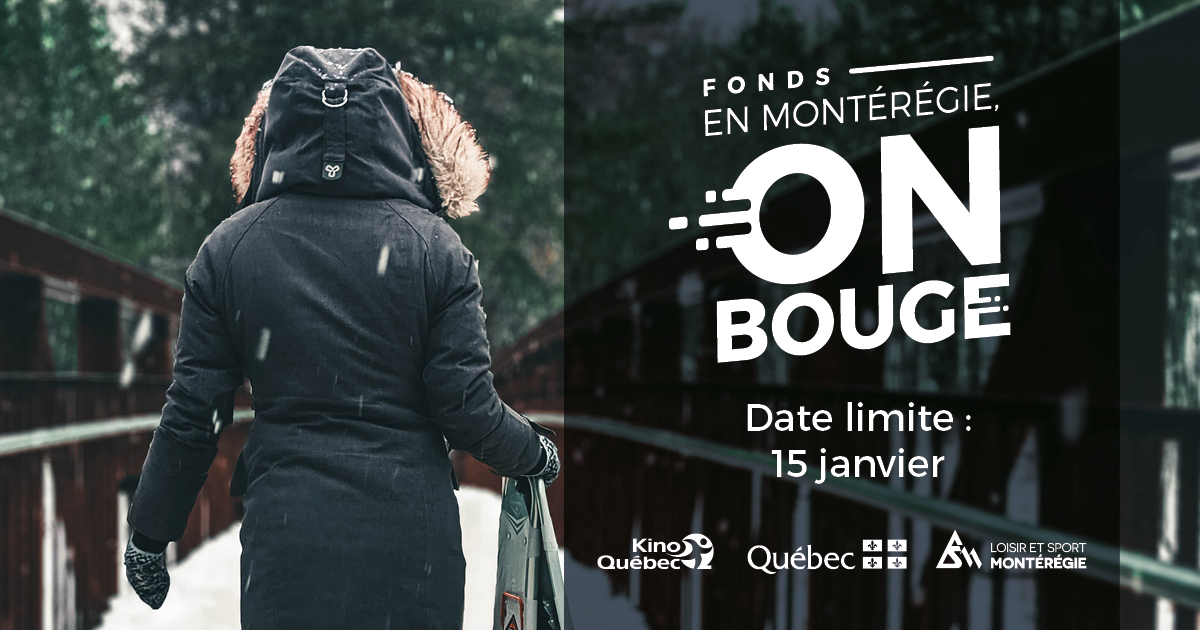 Veuillez nous retourner le présent formulaire par courriel au plus tard le 15 janvier 2021 à 16 h  à :subventions@loisir.qc.caStéphanie Gendron, Répondante Kino-QuébecLoisir et Sport MontérégieTél. : 450-773-9802 / 1-800-387-7979 poste 210 SOYEZ RAPIDEMENT INFORMÉ(E)S!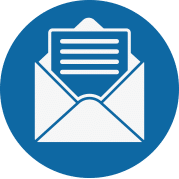 	INFOLETTRE LSM	INSCRIVEZ-VOUS DÈS MAINTENANT À L’INFOLETTRE DE LSM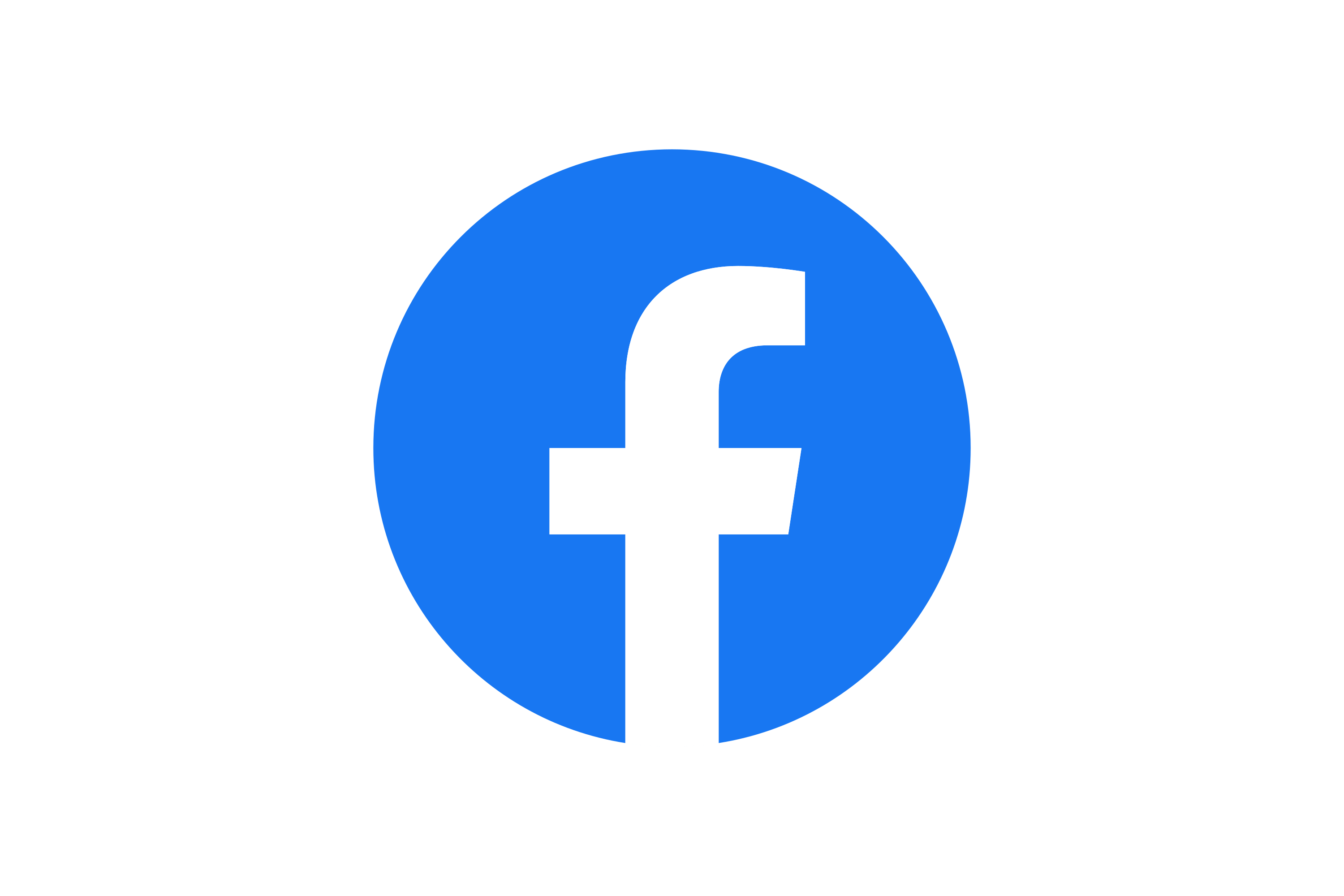 	ABONNEZ-VOUS À LA PAGE FACEBOOK DE LSM	https://www.facebook.com/loisiretsportmonteregie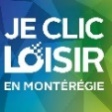 	ABONNEZ-VOUS À LA PAGE FACEBOOK JE CLIC LOISIR EN MONTÉRÉGIE	https://www.facebook.com/loisiretsportmonteregieINFORMATIONS SUR LE DEMANDEURINFORMATIONS SUR LE DEMANDEURINFORMATIONS SUR LE DEMANDEURINFORMATIONS SUR LE DEMANDEURNom de l’organisme : Responsable de la demande:Adresse postale :      Adresse postale :      Ville :      Code postal :      Courriel :      Courriel :      Courriel :      Tél. :      Si l’aide est accordée, faire le chèque à l’ordre de :       Si l’aide est accordée, faire le chèque à l’ordre de :       Si l’aide est accordée, faire le chèque à l’ordre de :       Si l’aide est accordée, faire le chèque à l’ordre de :       CRITÈRES D’ANALYSE Faites ressortir de quelle façon votre projet répond aux objectifs des fonds.Titre de votre projet /sujet :      Description de votre projet (Joindre toutes estimations, soumissions, lettres d’appuis, croquis ou tous autres documents pertinents à l’analyse de votre projet.) :      Quelles activités physiques extérieures ou de plein air votre projet permet-il de mettre en valeur?      Nombre de personnes visées par le projet (Clientèles desservies, estimation du nombre de participants) :     Accessibilité physique, matérielle ou financière de l’activité ou du matériel (Démontrez-nous comment l’activité sera accessible à l’ensemble de la population incluant par exemple les plus démunis, les personnes à mobilité réduite et les personnes n’ayant pas de véhicules) :      Moyens utilisés pour faire la promotion du projet auprès de la population :      Contribution des partenaires (Énumérez vos partenaires et la nature de leur contribution) :      Impact à long terme et pérennité du projet (Expliquez-nous comment vous allez permettre aux gens de continuer à pratiquer à long terme l’activité dont vous faites la promotion.)      Date de réalisation du projet :      PRÉVISIONS BUDGÉTAIRES(Les prévisions doivent être équilibrées, donc le montant des revenus doit être égal au montant des dépenses)Revenus :MONTANTSMontant demandé dans le cadre de ces fonds (maximum 10 000$)     $Montant investi par l’organisme     $Soutien des partenaires (en argent,  en services ou en biens)     $Inscription des participants, s’il y a lieu     $Commanditaires ou autres (Précisez) :     $TOTAL (Ce montant doit être le même que celui des dépenses)     $Dépenses admissibles :Achat de matériel     $Dépenses reliées à un aménagement     $Ressources humaines : salaire, honoraires, autres     $Frais de formation     $Location de matériel     $Tarification d’accès (dans le cadre d’une sortie plein air)     $Transport des participants (dans le cadre d’une sortie plein air)     $Promotion – visibilité du projet auprès de la clientèle visée (5% maximum)     $TOTAL(Ce montant doit être le même que celui des revenus)     $COMMENT AVEZ-VOUS PRIS CONNAISSANCE DE L’EXISTENCE DU FONDS  « En Montérégie, on bouge!»? Par : L’infolettre de Loisir et Sport Montérégie La page Facebook de Loisir et Sport Montérégie La page Facebook de Je Clic Loisir en Montérégie Municipalité où se situe l’OSBL pour lequel je travaille Fédérations Bouche à oreille Autre :         DEVENIR MEMBRE DE LSMÊtes-vous membre de Loisir et Sport Montérégie?   Oui         Non Si non, il n’est pas trop tard pour le devenir et profiter des nombreux avantages de l’être.Devenez membre dès maintenant!Créez votre compte et à l’aide du logiciel AMILIA